Załącznik nr 3 do Umowy o dofinansowanie ze środków współfinansowanych z Europejskiego Funduszu Społecznego na podjęcie działalności gospodarczej.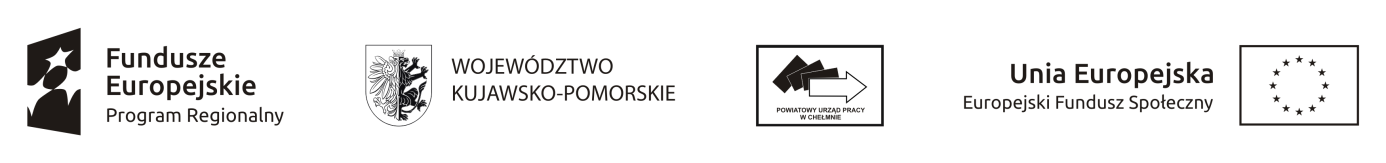 ROZLICZENIE – ZESTAWIENIE KWOT WYDATKOWANYCH  W RAMACH OTRZYMANEGO DOFINANSOWANIA                                           ORAZ  INFORMACJA WNIOSKODAWCYDane Wnioskodawcy składającego oświadczenie:…………………………………………………..imię i nazwisko…………………………………………………..adres zamieszkania…………………………………………………..PESELW związku z zawartą Umową o dofinansowanie ze środków współfinansowanych z Europejskiego Funduszu Społecznego na podjęcie działalności gospodarczej nr UmDzGosOg/…/22/………... z dnia ………………… przedkładam zestawienie kwot wydatkowanych od dnia zawarcia Umowy 
o dofinansowanie ze środków współfinansowanych z Europejskiego Funduszu Społecznego na podjęcie działalności gospodarczej na poszczególne towary i usługi oraz składam stosowne informacjeOświadczam, że przysługuje mi prawo do obniżenia kwoty podatku należnego o kwotę podatku naliczonego zawartego w wyżej wykazywanych wydatkach lub prawo do zwrotu podatku naliczonego zgodnie z ustawą z dnia 11 marca 2004r. o podatku od towarów i usług*.Zobowiązuję się do zwrotu kwoty …………………………………….zł, Słownie:……………………………………………………………………………………………………stanowiącej równowartość odliczonego lub zwróconego zgodnie z ustawą  z dnia 11 marca 2004r. 
o podatku od towarów i usług, podatku naliczonego dotyczącego zakupionych towarów i usług w ramach przyznanego dofinansowania w trybie i terminie określonym w Umowie nr UmDzGosOg/…/22/…..… o dofinansowanie ze środków współfinansowanych z Europejskiego Funduszu Społecznego na podjęcie działalności gospodarczej.Oświadczam, że nie przysługuje mi prawo do obniżenia kwoty podatku należnego o kwotę podatku naliczonego zawartego w wyżej wykazywanych wydatkach lub prawo do zwrotu podatku naliczonego zgodnie z ustawą z dnia 11 marca 2004r. o podatku od towarów i usług *.    Świadomy odpowiedzialności karnej za składanie nieprawdziwych informacji – art. 233 k.k. – oświadczam, że informacje zawarte w niniejszym rozliczeniu i oświadczeniu są zgodnez prawdą.…………………………………..                                                                                                   …………………………………….		miejscowość i data                                                                                                                                                     Podpis WnioskodawcyDo rozliczenia załączam:1………………………………………………2………………………………………………3………………………………………………4………………………………………………* niepotrzebne skreślić Lp.Przedmiot zakupuNr faktury i pozycja z fakturyData zakupuKwota wydatkuNetto w zł.Stawka podatku VAT %Kwota podatku od towarów i usług (VAT)w zł.Kwota wydatku brutto w zł. 123456789101112131415161718192021222324252627282930 SUMA SUMA SUMA SUMA     _